						Проєкт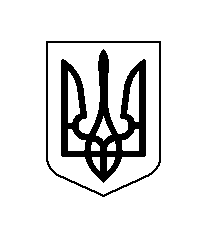 У К Р А Ї Н АХОТИНСЬКА МІСЬКА РАДА«___» грудня  2021 р.								м. ХотинПро затвердження технічних документацій із землеустрою та передачі земельних діляноку власністьРозглянувши технічні документації із землеустрою щодо встановлення меж земельних ділянок в натурі (на місцевості), керуючись пунктом 34 частини 1 статті 26 Закону України «Про місцеве самоврядування в Україні», Земельним Кодексом України, Законом України «Про землеустрій»та беручи до уваги рекомендації постійної комісії з питань містобудування, будівництва, земельних відносин та охорони природи, Хотинська міська радаВИРІШИЛА:1. Затвердити технічні документації  із землеустрою щодо встановлення меж земельних ділянок в натурі (на місцевості).	1.1. Передати у власність земельні ділянки громадянам:	1.2. Внести зміни в земельно-облікові документи:2. Контроль за виконанням цього рішення покласти на постійну комісію міської ради з питань  містобудування, будівництва, земельних відносин та охорони природи (В.Юзько).	Міський голова 						Андрій ДРАНЧУК18 сесія VIII скликанняРІШЕННЯ №______№п\пПрізвище,ул’я та по батьковіадреса земельної ділянкиПлоща земельної ділянки по матеріалам  інвентаризації,га.З них:З них:З них:З них:№п\пПрізвище,ул’я та по батьковіадреса земельної ділянкиПлоща земельної ділянки по матеріалам  інвентаризації,га.02.01 Для будівництва і  обслуго вування житло вого будинку, господар ських будівель і споруд, га.01.03 Для  ведення особистого селянського господарства, га.01.05 Для індивідуального  садівництва, га02.05 Для будівництва індивідуальних  гаражів, га.1Адамович Олександр Миколайович с. Анадоли вул.. Шевченка 202.01 № 7325082000:01:001:05580,11042Ткач Галина Василівнас. Данківці                                                вул. Свято-Покровська 6502.01 № 7325081600:02:002:01150,11183Наславська Зінаїда Іванівнас. Ярівка вул. Українська 2402.01 № 7325089600:02:001:04440,23274Іванська Марта Олександрівнам. Хотин Кліща 1402.01 № 7325010100:01:009:04330,10005Колісник Галина Іванівна Костенчук Іван Васильович(спільна сумісна власність) м. Хотин Дністровська 5Б02.01 № 7325010100:01:007:06490,0609